Městské muzeum Horažďovice 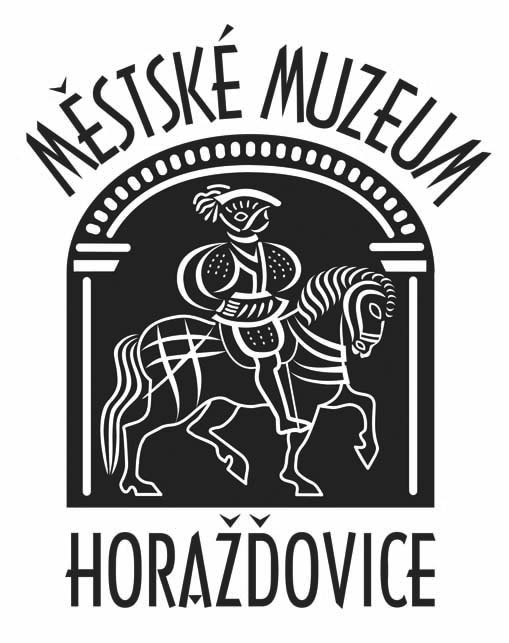 Mírové náměstí 11, 341 01 Horažďovice          Protokol o předání předmětu výpůjčky, dle smlouvy o výpůjčce č. VS 4/2023Příloha č. 1 Smlouvy o výpůjčce č. VS 4/2023Identifikace a popis předmětu výpůjčky včetně všech součástí a příslušenství:Fotodokumentace: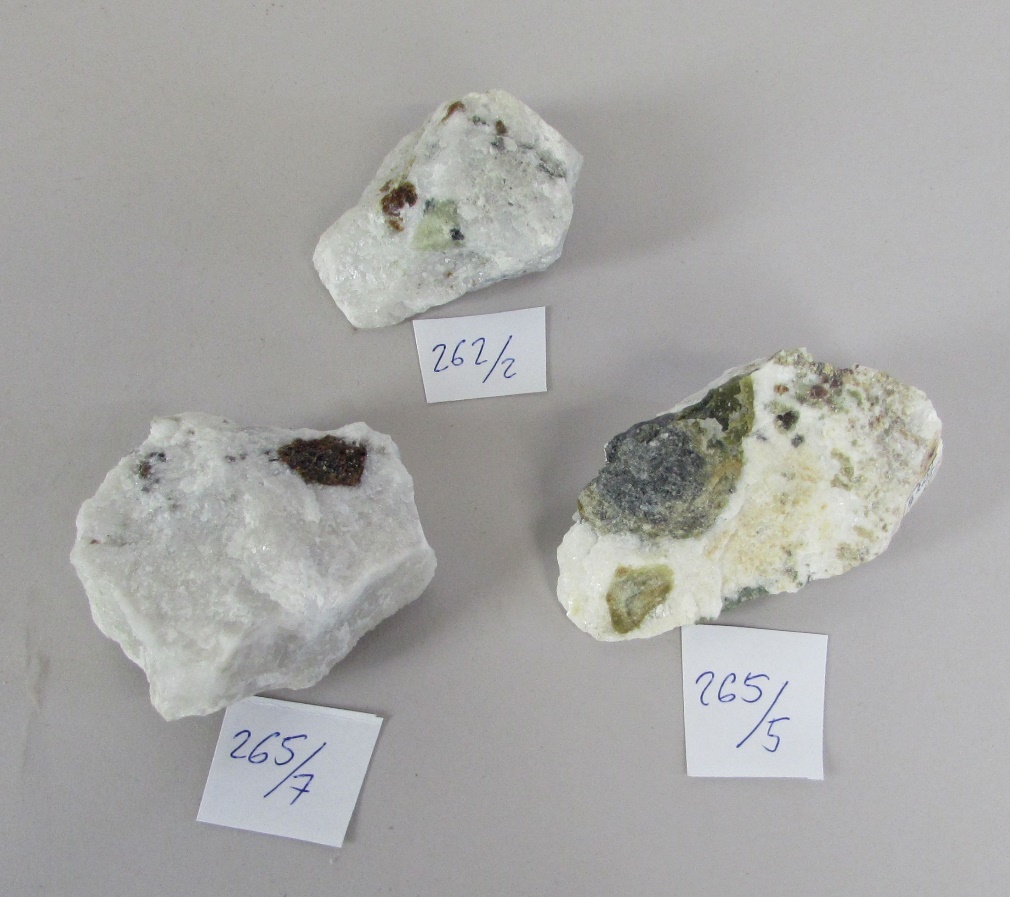 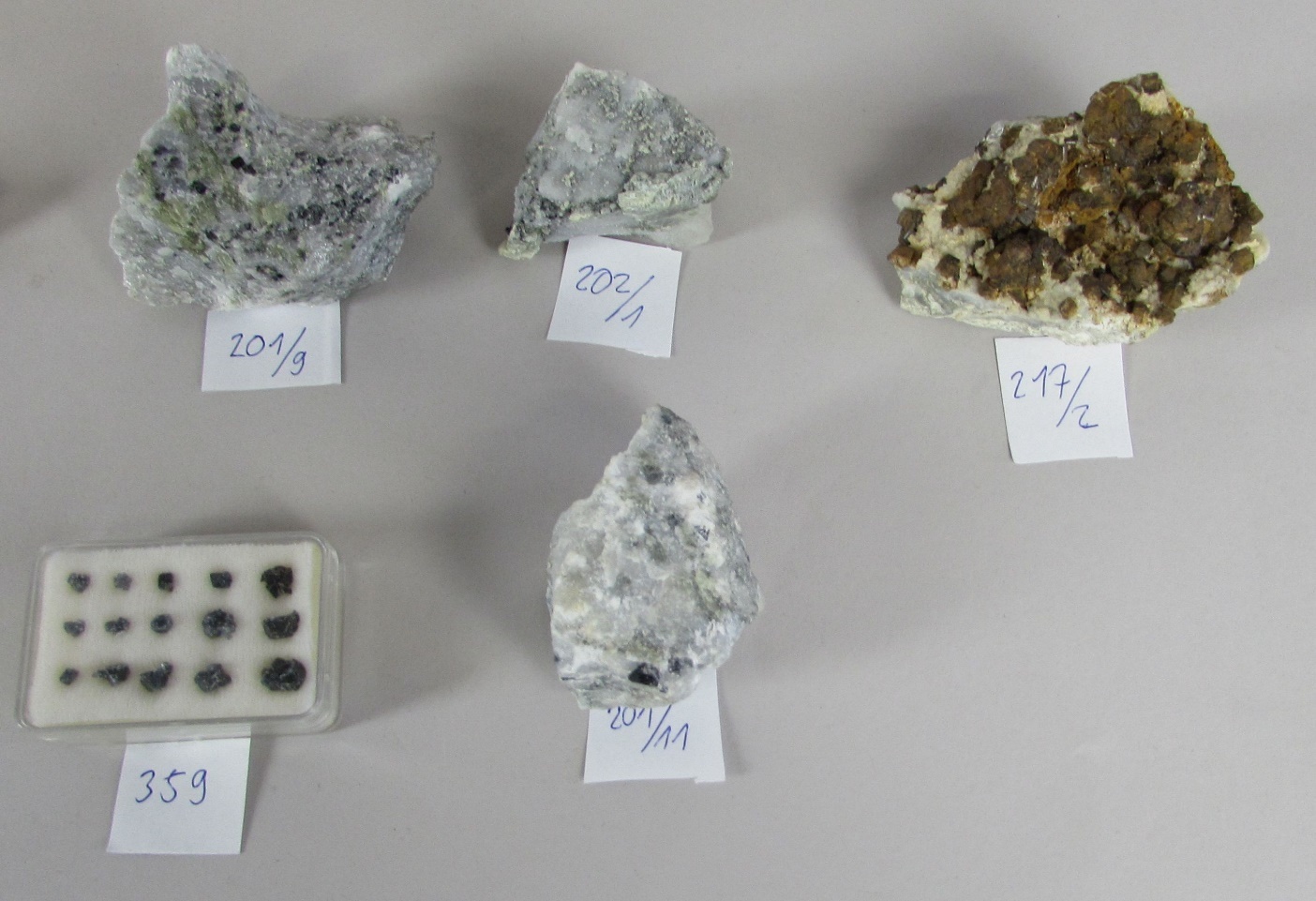 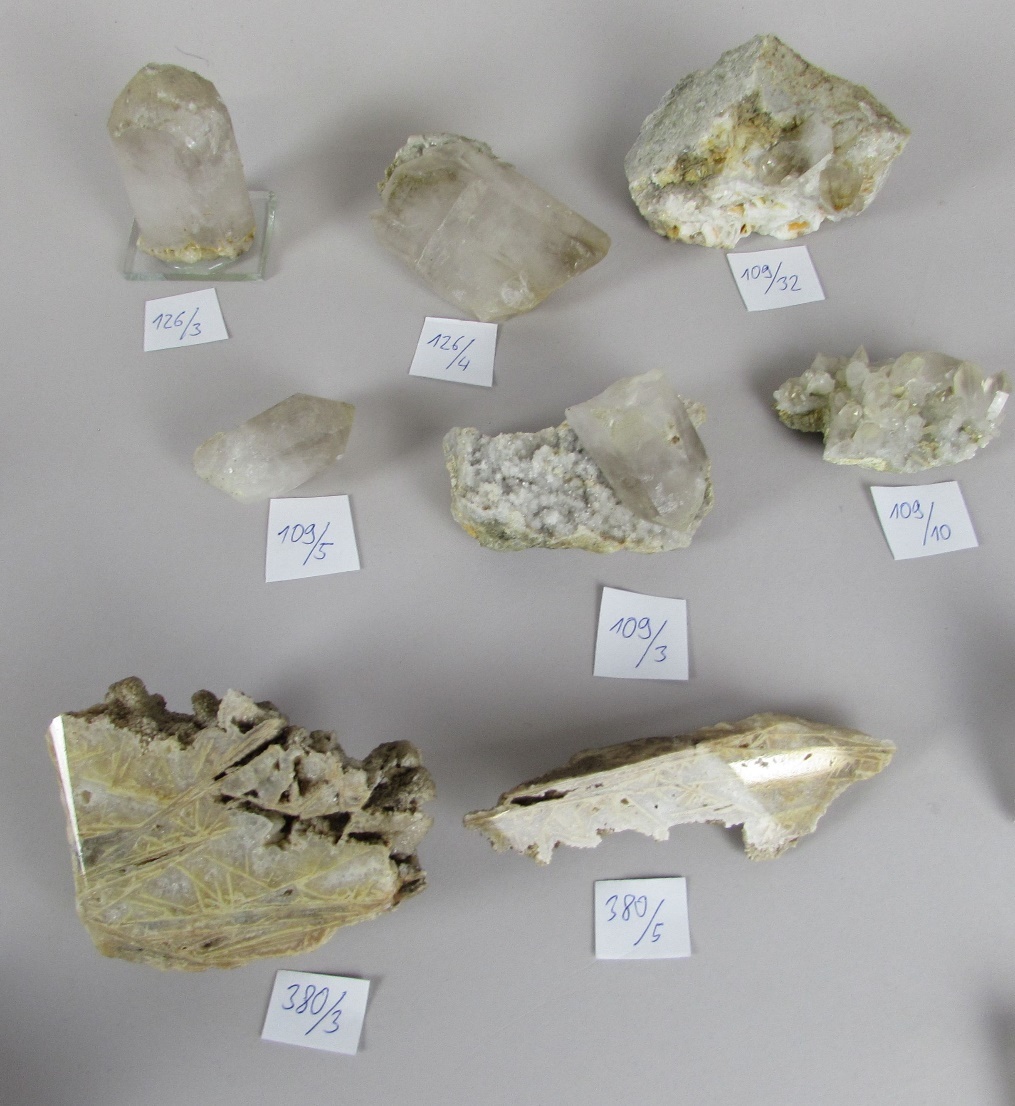 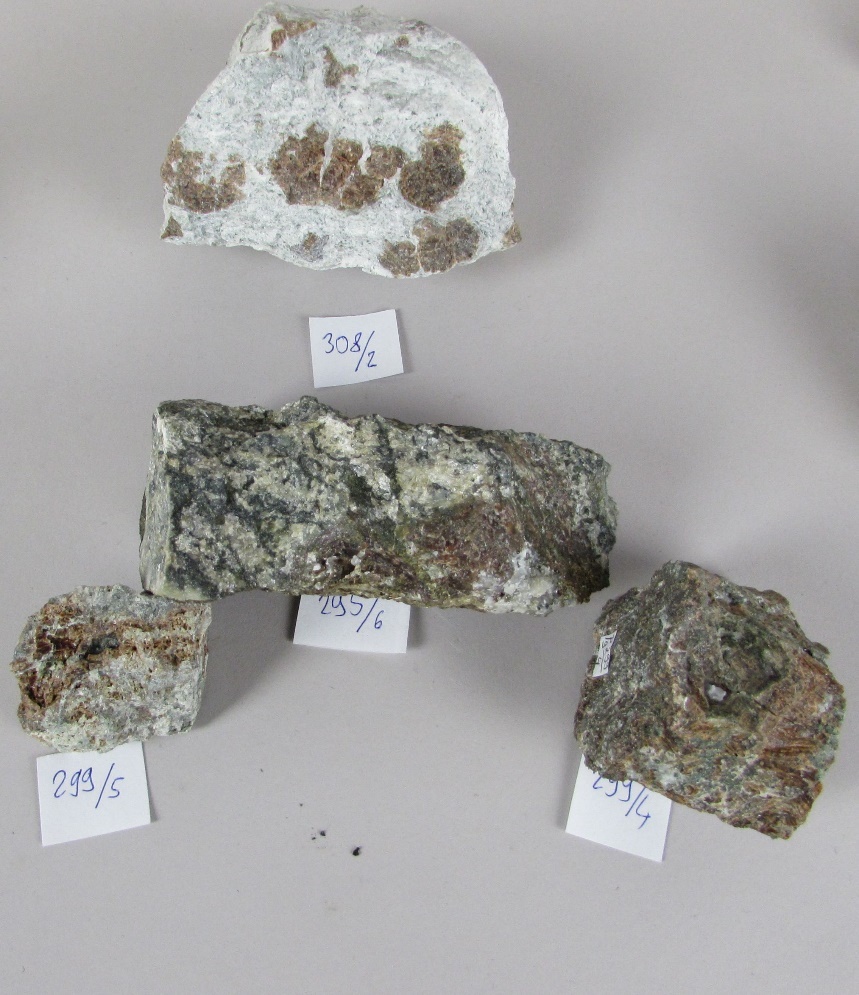 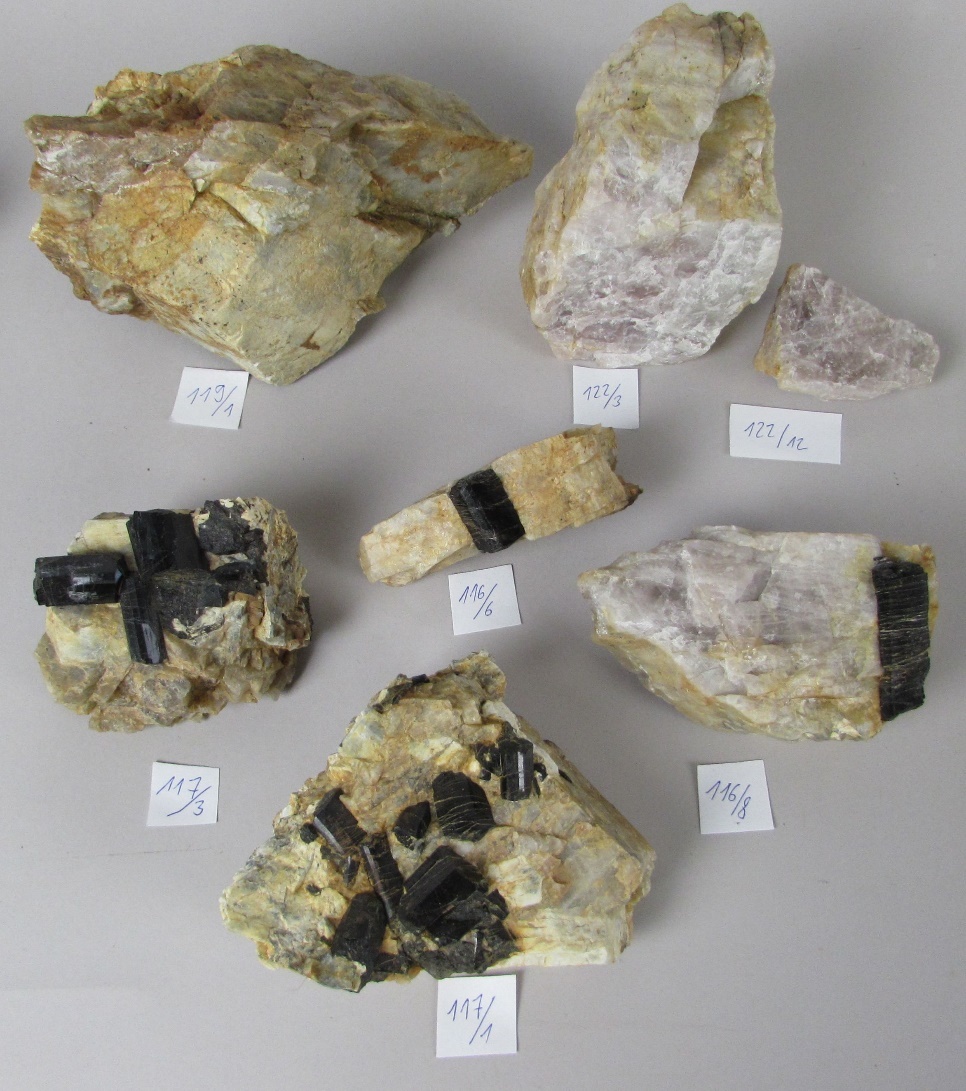 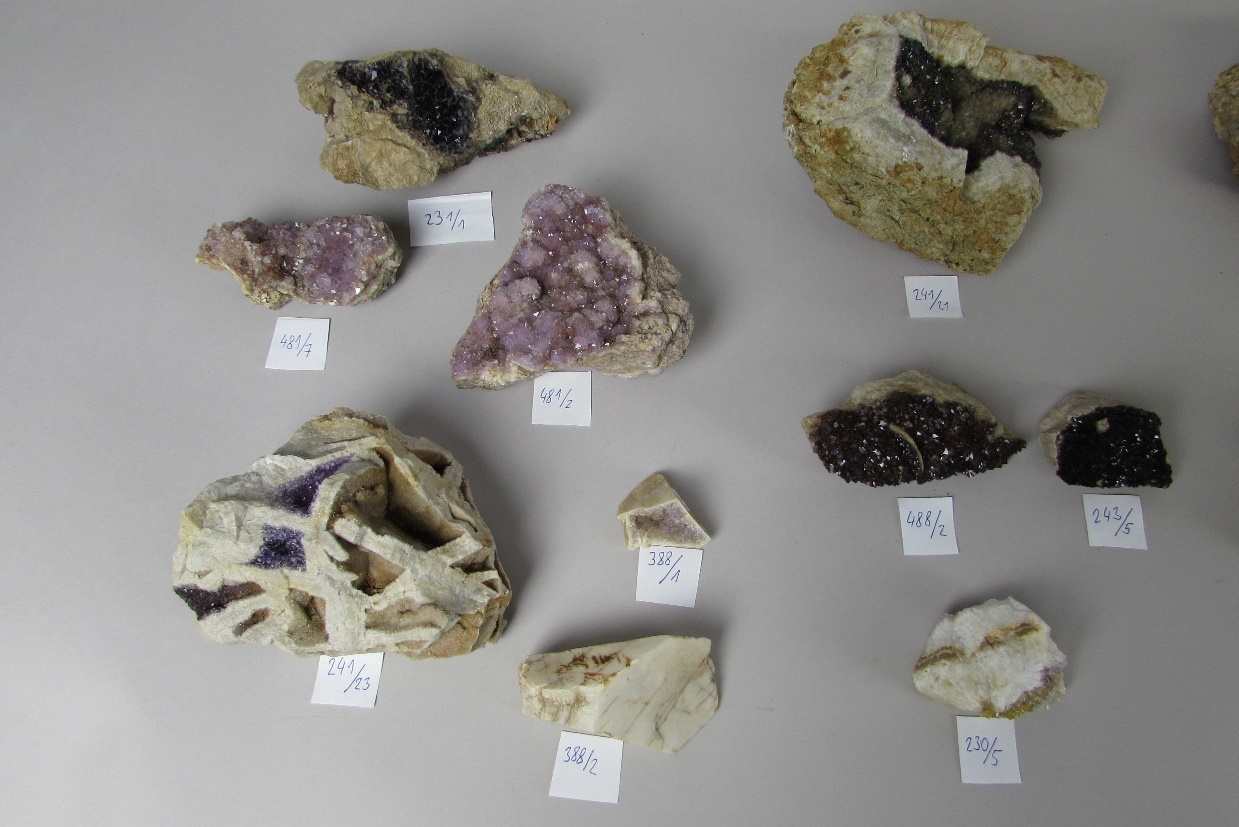 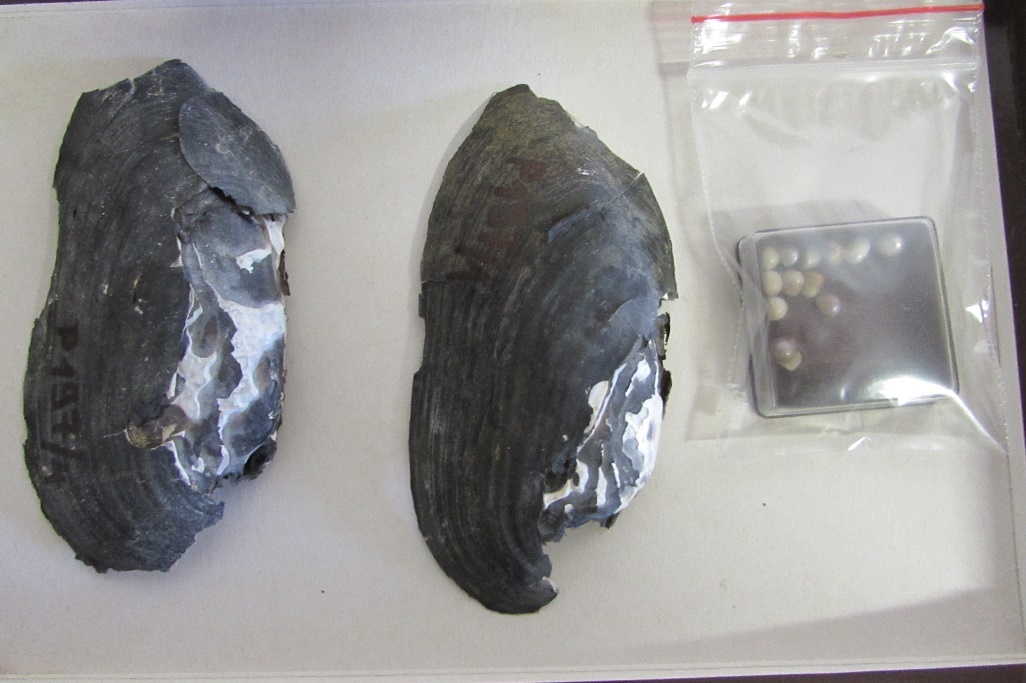 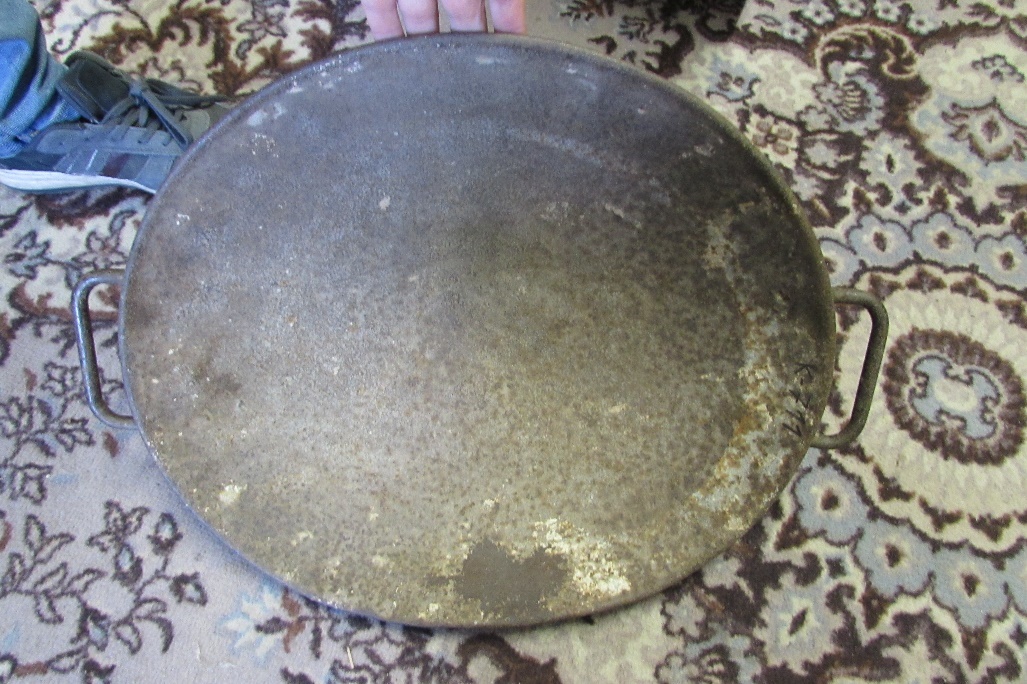 Počet evidenčních čísel sbírky celkem: 40Pojistná cena celkem: 16 350,-Kč__________________________________________________________________________________Jméno a příjmení odpovědné předávající osoby s uvedeným identifikátorem (strana půjčitele)Datum předání předmětu výpůjčky půjčitelem a vlastnoruční podpis odpovědné předávající osoby__________________________________________________________________________________Jméno a příjmení odpovědné přebírající osoby s uvedeným identifikátorem (strana vypůjčitele)__________________________________________________________________________________Datum převzetí předmětu výpůjčky vypůjčitelem a podpis odpovědné přebírající osobyEvidencePředmětPojistná hodnota v KČPg 231/1, 481/7, 481/3Pg 241/21Pg 243/5, 448/2Pg 230/5Pg 388/1, 388/2, 241/23Pg 119/1Pg 122/3, 122/12Pg 117/1, 117/3, 116/6, 116/8Pg 299/4, 299/5, 295/6Pg 308/2Pg 380/3, 380/5Pg 109/3, 109/5, 109/10, 109/32, 126/3, 126/4Pg 201/9, 201/11, 202/1Pg 359Pg 262/2, 265/7, 265/5Pg 217/2Ametyst, 3 kusy, Stohlavec u HoražďovicZáhněda 1 ks, StohlavecMorion 2 ks, StohlavecCitrín 1 ks, StohlavecPseudomorfóza křemene po kalcitu, 3 ks, StohlavecOrtoklas 1 ks, SušiceRůženín 2 ks, SušiceSkoryl 4 ks, SušiceGrosulár, scheelit 3 ks, Malý BorGrosulár 1 ks, Bohdašice u AnnínaPseudomorfóza 2 ks, BabínKřemen, záhněda, křišťál 6 ks, Na hrádku, HoražďoviceSpinel, forsterit 3 ks, Velké HydčiceSpinel, volné X v krabičce, KrtyKlinohumit, forsterit, spinel, 3 ks, RabíLimonit pseudomorfóza 1 ks, Velké Hydčice500, 300, 500600100, 200100100, 100, 500400100, 501000, 800, 500, 500100, 100, 200100400, 3001000, 400, 800, 1000, 400, 500400, 400, 200300200, 200, 100200K 711Hornická banice2000P 197/1, P 197/4Korodované lastury perlorodek200Studijní fondOtavské perly 12 ks, dle fotografie500Celkem40 ev. čísel16350,-Kč